JOSIP JURČIČ, KAKO JE KRJAVELJ S HUDIČEM OPRAVIL(odlomek iz romana Deseti brat)Obravnavi besedila sta namenjeni 2 uri.PRVA URAPRED BRANJEM1. Si že kdaj slišal za besedno zvezo »vaški posebnež«? Kakšnega človeka si predstavljaš pod to oznako? Zakaj bi lahko nekdo bil vaški posebnež? Razmisli.2. V Jurčičevem romanu Deseti brat nastopa vaški posebnež po imenu Krjavelj. Če boš kdaj obiskal Muljavo, Jurčičev rojstni kraj, si boš lahko ogledal skromno hišico, v kateri je živel. Takole je videti Krjavljeva koča, ki si jo je delil s svojo kozo.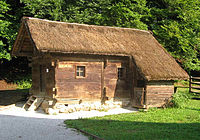 3. V zvezek za književnost (oziroma na list v literarni mapi) napiši avtorja in naslov: JOSIP JURČIČ, KAKO JE KRJAVELJ S HUDIČEM OPRAVIL(odlomek iz romana Deseti brat)Nato reši spodnjo nalogo.V berilu (str. 130) si preberi, kakšen je bil videti Krjavelj (prvi odstavek, nagnjena pisava), nato pa ga nariši, dodaj še svojo domišljijo.4. Krjavelj se je rad zadrževal v gostilni pri Obrščaku. Tam je zbranim pripovedoval različne zgodbe. Ena od njih je govorila o tem, kako je v času, ko je bil vojak, presekal hudiča na dva kosa.5. Preden se lotiš branja, preberi razlago manj znanih besed, ki jih je v odlomku kar precej. BRANJE ODLOMKA1. Počasi in natančno preberi odlomek, spotoma si podčrtaj besede, ki jih ne razumeš.2. Razmisli, katere lastnosti bi lahko pripisal Krjavlju.DRUGA URABesedilo preberi še enkrat, da ga boš bolje razumel.PO BRANJU Del odlomka poslušaj še v pristnem dolenjskem narečju (traja manj kot 4 minute). Priporočam!https://www.youtube.com/watch?v=RzqU1oxC7pU Reši naloge. Zapisuj v zvezek oziroma na list v literarni mapi.1. Izpiši besede, ki jih nisi razumel in niso razložene ob strani. Za razlago poglej v fran.si ali za pomoč prosi starše.2. Odgovori na vprašanja.a) Kako je krčmar pripravil Krjavlja k pripovedovanju njegove stare zgodbe?b) Ali so ga vprašanja, s katerimi so možje prekinjali pripovedovanje, kaj zmedla? Utemelji odgovor.c) Zakaj misliš, da so ljudje kar naprej prekinjali njegovo pripoved?č) Zakaj je bil Krjavelj prepričan, da je hudiča presekal na dva kosa?d) Kateri dogodek mu je pomagal, da se je lahko izmuznil iz gostilne, ne da bi plačal?3. Krjavljevo pripovedovanje je zelo živo, nazorno, napeto. S čim doseže to živahnost? Izpiši tri primere.4. DODATNA NALOGA (kdor želi): del odlomka na strani 130 (od »In res je bil Krjavelj naenkrat ves živ« do »seže mu France v besedo«) preoblikuj v dramsko besedilo. Ne pozabi na domiselne odrske opombe.